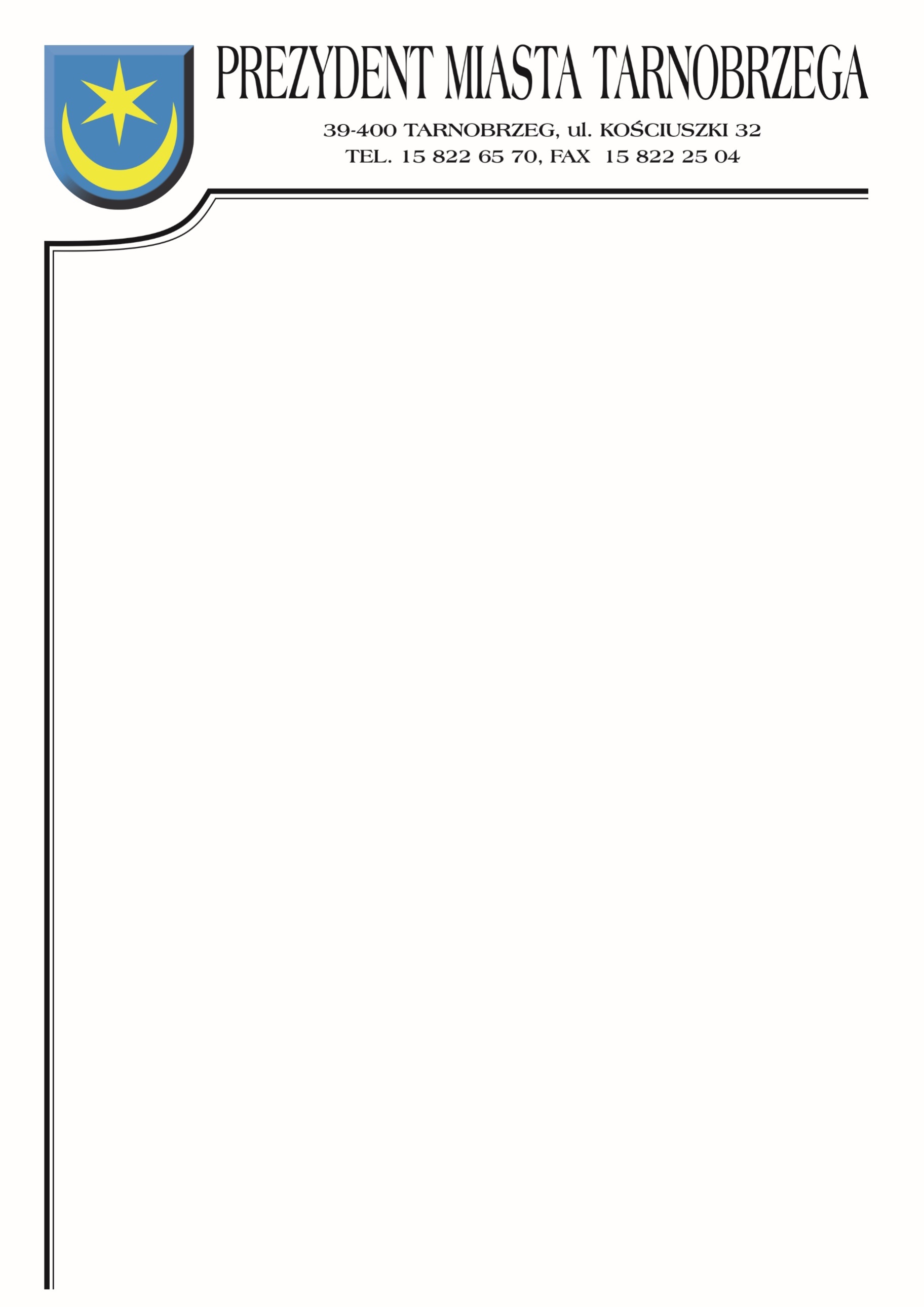 Znak sprawy: BZP-I.271.38.2022		               Tarnobrzeg, dnia 15 grudnia 2022r.INFORMACJE Z OTWARCIA OFERTDotyczy postępowania na wykonanie zadania pn.: Wyłapywanie i opiekę nad zwierzętami bezdomnymi, świadczenie usług lekarsko- weterynaryjnych dla zwierząt wraz z całodobową opieką w przypadku zdarzeń drogowych z udziałem zwierząt, na terenie miasta Tarnobrzega w 2023 r.Działając zgodnie z art. 222 ust. 5 ustawy z dnia 11 września 2019 roku Prawo zamówień publicznych |(t.j. Dz. U. z 2022 r., poz. 1710 ze zm.) Zamawiający informuje, że 
w postępowaniu wpłynęła oferta:Numer ofertyNazwa (firma) i adres wykonawcyCena netto/brutto1Tarnobrzeskie Stowarzyszenie „Chrońmy Zwierzęta”ul. Kanadyjska 1039-400 Tarnobrzeg403 200,00 zł403 200,00 zł